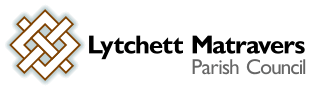 Meeting of Finance & General Purposes Committee – 11th January 2023 at 7.00 p.m. in the Blanchard Room, Village Hall. Tim Watton, Parish Clerk. Council Office, Vineyard Close, Lytchett Matravers BH16 6DD. Email: lytchettmatravers@dorset-aptc.gov.uk or call 07824 829491.A G E N D AAll Council decisions must give due consideration to their impact on the community’s carbon footprint.Public Participation - (standing orders suspended).1. To receive and consider apologies for absence.2. To receive any declarations of interest, and consider any requests for Special Dispensations under Section 33 of the Localism Act 2011.3. To receive and approve minutes of the Finance & Gen Purposes Committee meeting held on 7th December 2022.4. To receive and consider reports of past subject matters on the minutes of the Finance & General Purposes Committee (for purposes of report only). 5. To receive and note the 2022-23 year to date bank reconciliation (for purposes of report only). 6. To receive and consider a report covering 2022-23 year to date income and expenditure (for purposes of report only). 7. To receive and consider a report on the current uptake and waiting list for the allotments (for purposes of report only). 8. To review and approve 23-24 Earmarked Reserves forecast – for recommendation to Full Council. 9.  To review and approve 23-24 Project forecast – for recommendation to Full Council.10.  To review and approve 23-24 CIL forecast receipts / expenses – for recommendation to Full Council.11. To review and approve 23-24 expenditure planning – for recommendation to Full Council.12. To review and approve 23-24 summary forecast – for recommendation to Full Council. . 13. To consider the level of precept for 2023/24 - for recommendation to Full Council.14. To consider a proposal to allocate up to £150 for the Guerrilla Gardeners for soil and plants to improve the Village Hall bunds – for recommendation to Full Council. 15. To receive an update report on the Skate Ramp refurbishment (for purposes of report only). 16. To consider items for an article in the next Parish Magazine.17.  To note correspondence received. Members are reminded that the Parish Council has a general duty to consider the following matters in the exercise of any of its functions: Equal Opportunities (race, gender, sexual orientation, marital status and any disability); Crime & Disorder; Health & Safety; and Human Rights.Signed:	 T Watton	Date: January 2022